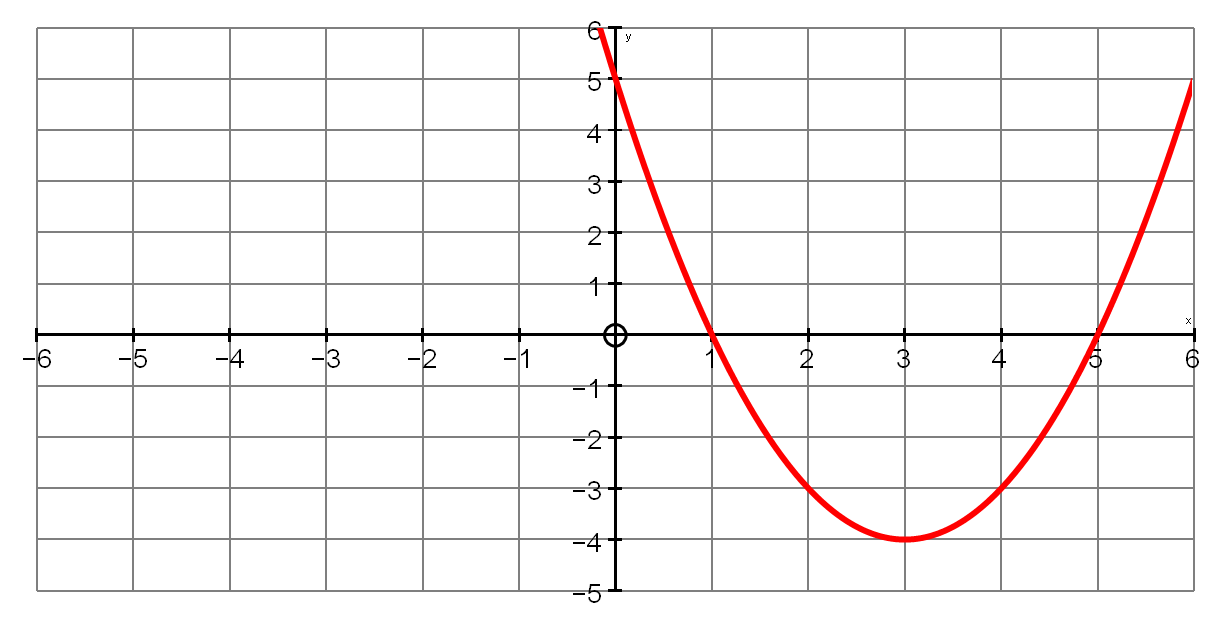 A(i)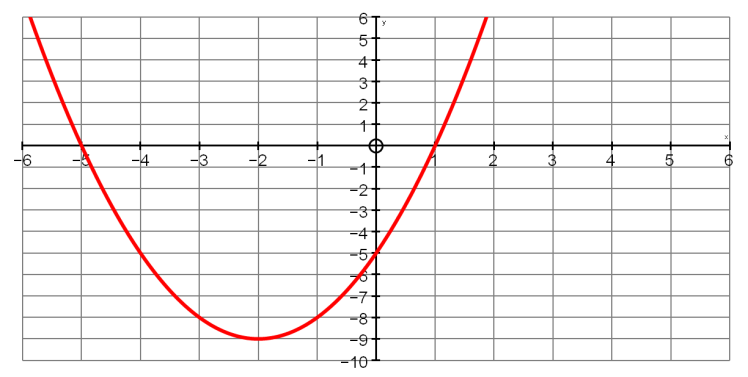 B(ii)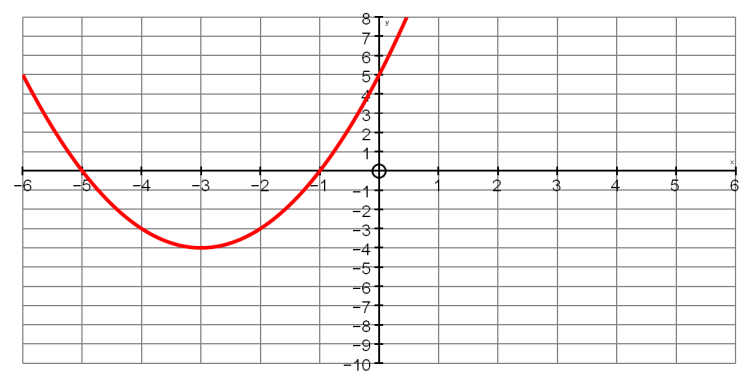 C(iii)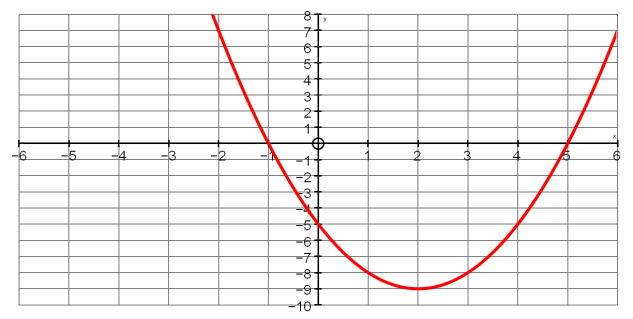 D(iv)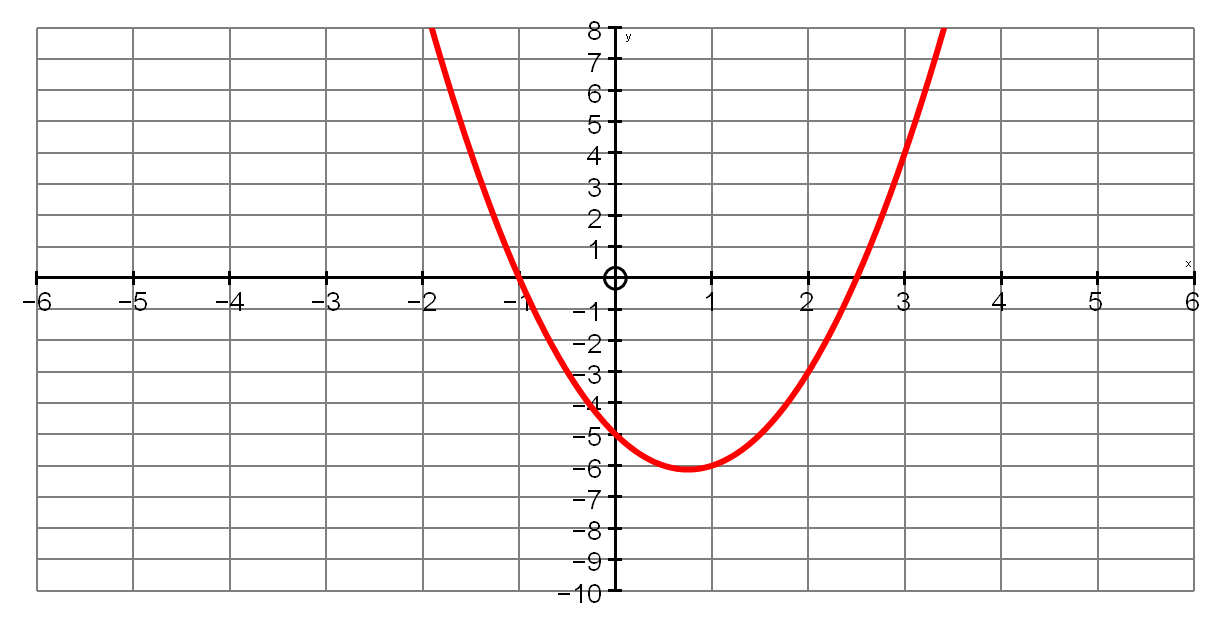 E(v)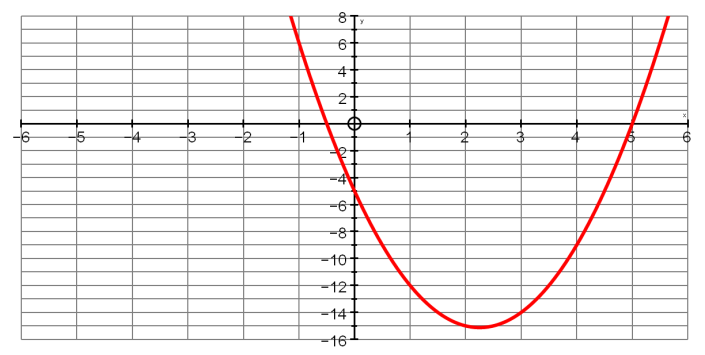 F(vi)